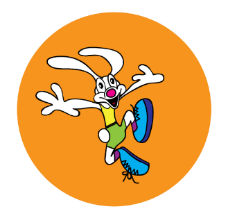 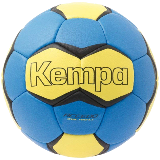 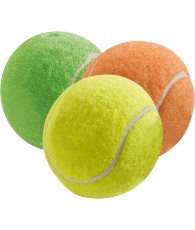 «GIBI, GIBI, GIB, GIBI, GIBI GIB, GOR IN DOL, SEM TER TJA…« 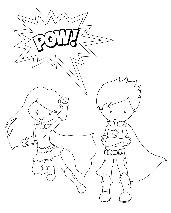                  Tudi danes vsaj en del dneva preživi zunaj.                  Če si s podstrešja že potegnil kolo, je danes čas, da preveriš,                   če si še vedno spreten kolesar. Naredi nekaj krogov po dvorišču ali po varni kolovozni poti, na kateri ni drugih sprehajalcev. Če kolesa nimaš, pa se lahko ogreješ s tekom po dvorišču ali okoli hiše.                   Posveti se gimnastičnim vajam. Saj veš, tako kot jih delamo v šoli.                   Povabi še družinske člane, da se ti pridružijo.                   Odpravite se na daljši sprehod.                   Ko se vrnete domov, poišči žogo (kakršnokoli). Z njo vadi zadevanje                  cilja – poišči kakšno steno, v katero ti bodo starši dovolili metati žogo (stena kakšnega hleva, skednja…) in vanjo meči žogo, tako kot smo se učili pri športu. Po odboju od stene jo skušaj ujeti, ne da bi padla na tla.                   Na sprehodu lahko odlomiš kakšne manjše vejice različnih dreves,  grmov… (pazi, da ne boš na drevesih delal nepotrebne škode) in jih daš v vazo. Preko vikenda opazuj, kaj se dogaja z lističi na vejici.Pa še en namig za prihajajoči vikend: Prav prijetna vadba je tudi pomoč staršem pri hišnih opravilih: odneseš smeti, pripraviš mizo, pobrišeš prah, posesaš, zložiš iz pomivalnega stroja… in se prav prijetno razmigaš. Poskusi. Mamici in očku bo všeč!